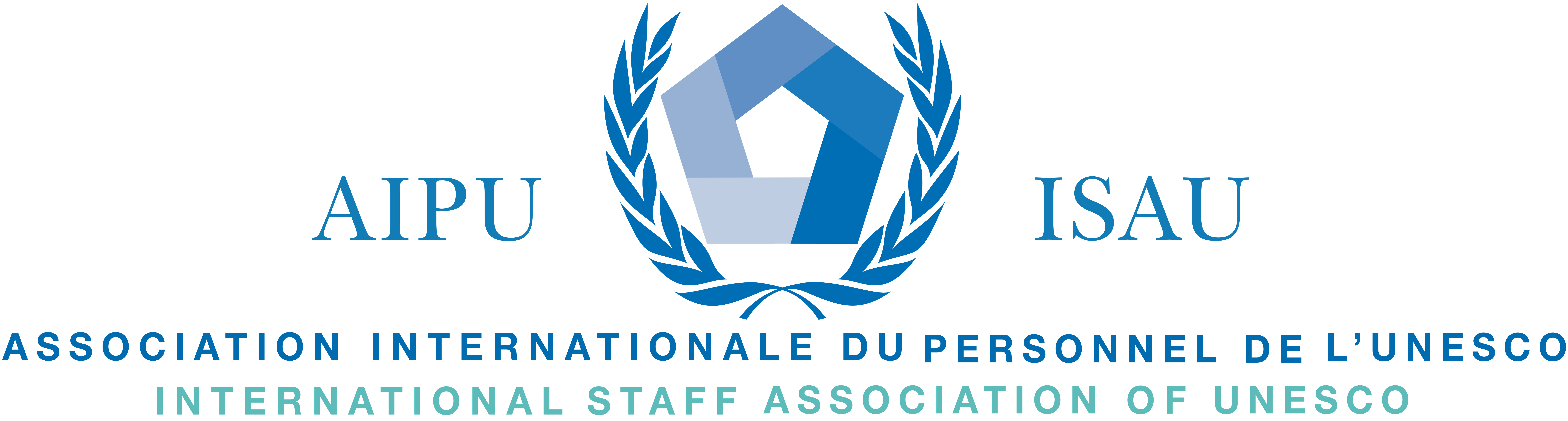 ELECTIONS GENERALES DE L’AIPU POUR 2024-2026FORMULAIRE DE CANDIDATURE A LA PRESIDENCE (Seuls les membres de la Collégiale sortante peuvent se porter candidat)(*)	Vous devez adresser une photographie en format ". JPG" par email à aipu@unesco.org.(**)	Afrique ; Amérique latine & Caraïbes ; Asie & Pacifique ; Etats Arabes ; Europe & Amérique du Nord.VEUILLEZ, EN QUELQUES LIGNES, EXPLIQUER LE MOTIF DE VOTRE CANDIDATURE :………………………………………………………………………………………..……………………………….………………………………………………………………………………………..……………………………….………………………………………………………………………………………..……………………………….Si je suis élu(e), je m’engage à œuvrer pour les idéaux de l’AIPU, dans le respect des Statuts et Règlement intérieur de l’Association.Date :	………………………………….		Signature : ………………………………………Nom (*)PrénomNationalitéGroupe géoculturel (**)Secteur/UnitéN° de posteN° de bureauJe suis candidat(e) à la Présidence de l’AIPU(NB : Le candidat à la Présidence est automatiquement candidat à l’Exécutif et à la Collégiale)